РЕШЕНИЕ (ПРОЕКТ)Дата                                                     с.Усть-ЯрульО	внесении	изменений	в	решение	Усть-Ярульского сельского Совета депутатов от 23.08.2016  №	 19 «Об	утверждении	Порядкаразмещения на официальном сайте муниципального образования Усть-Ярульского сельсовета сведений об источниках получения средств, за счёт которых совершена сделка, представленных лицами, замещающими муниципальные должности, и муниципальными служащими»В соответствии со статьей    8.1 Федерального закона от 25.12.2008№ 273-ФЗ «О противодействии коррупции», статей 8 Федерального закона от 03.12.2012 № 230-ФЗ «О контроле за соответствием расходов лиц, замещающих государственные должности, и иных лиц их доходам», Законом Красноярского края от 07.07.2009 № 8-3610 «О противодействии коррупции в Красноярском крае», Законом Красноярского края от 07.07.2009   № 8-3542«О представлении гражданами, претендующими на замещение должностей муниципальной службы, замещающими должности муниципальной службы, сведений о доходах, об имуществе и обязательствах имущественного характера, а также о представлении лицами, замещающими должности муниципальной службы, сведений о расходах», Законом Красноярского края от 19.12.2017 № 4-1264 «О представлении гражданами, претендующими на замещение муниципальных должностей, должности главы (руководителя) местной администрации по контракту, и лицами, замещающими указанные должности, сведений о доходах, расходах, об имуществе и обязательствах имущественного характера и проверке достоверности и полноты таких сведений» (в редакции Закона Красноярского края от 08.07.2021 № 11-5316«О внесении изменений в отдельные законы края по вопросам противодействия коррупции»), руководствуясь Уставом Усть-Ярульского сельсовета, Усть-Ярульский сельский Совет депутатов РЕШИЛ: Внести	в	решение		Усть-Ярульского сельского Совета депутатов от 23.08.2016  №19 «Об утверждении Порядка размещения на официальном сайте муниципального образованияУсть-Ярульского сельсовета сведений об источниках получения средств, за счёт которых совершена сделка, представленных лицами, замещающими муниципальные должности, и муниципальными служащими» следующие изменения:по тексту Порядка, приложения к Порядку слова «акций», «акции» исключить.Настоящее решение вступает в силу через десять дней со дня его официального опубликования в периодическом печатном издании «Усть-Ярульский Вестник» Глава Усть-Ярульского сельсовета                                   М.Д. ДезиндорфПредседатель Усть-ЯрульскогоСельского Совета депутатов                                                        Е.В. Виншу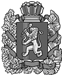 Администрация  Усть-Ярульского сельсоветаИрбейского района Красноярского края